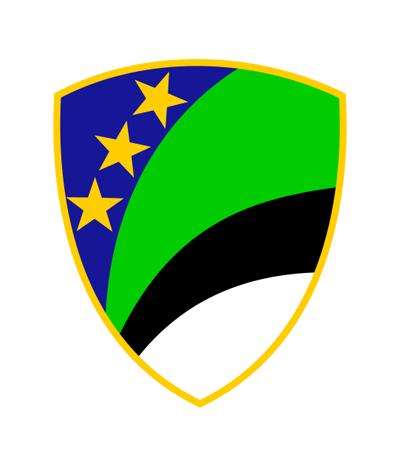 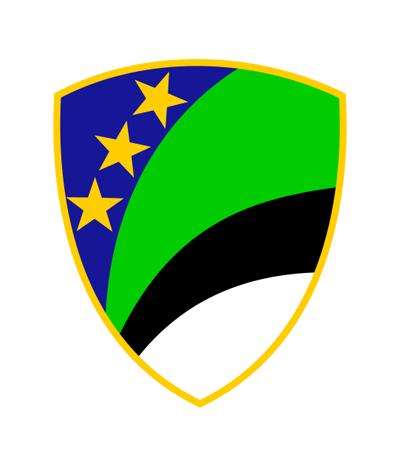 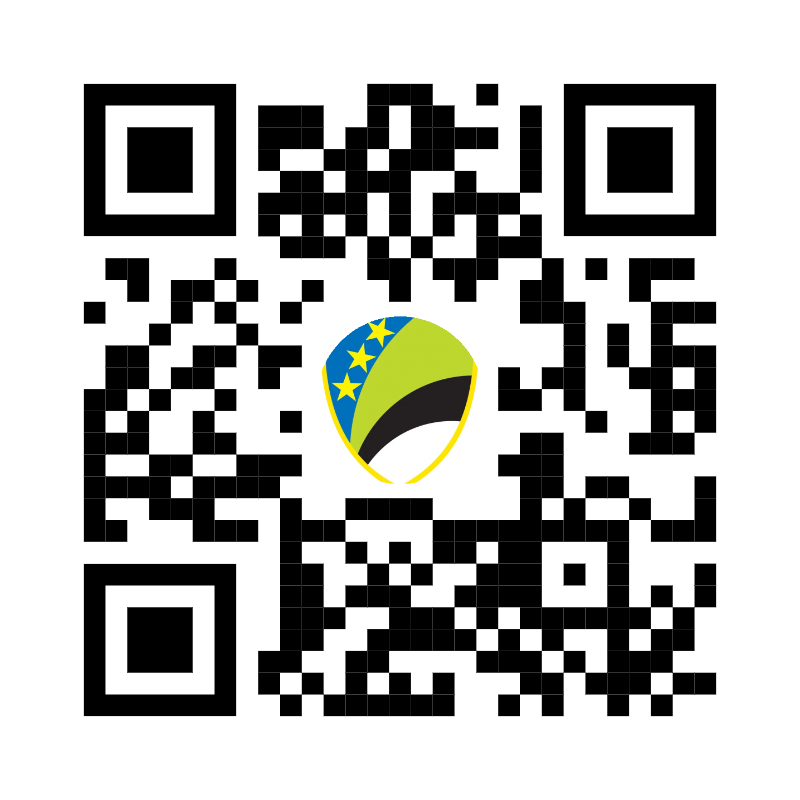 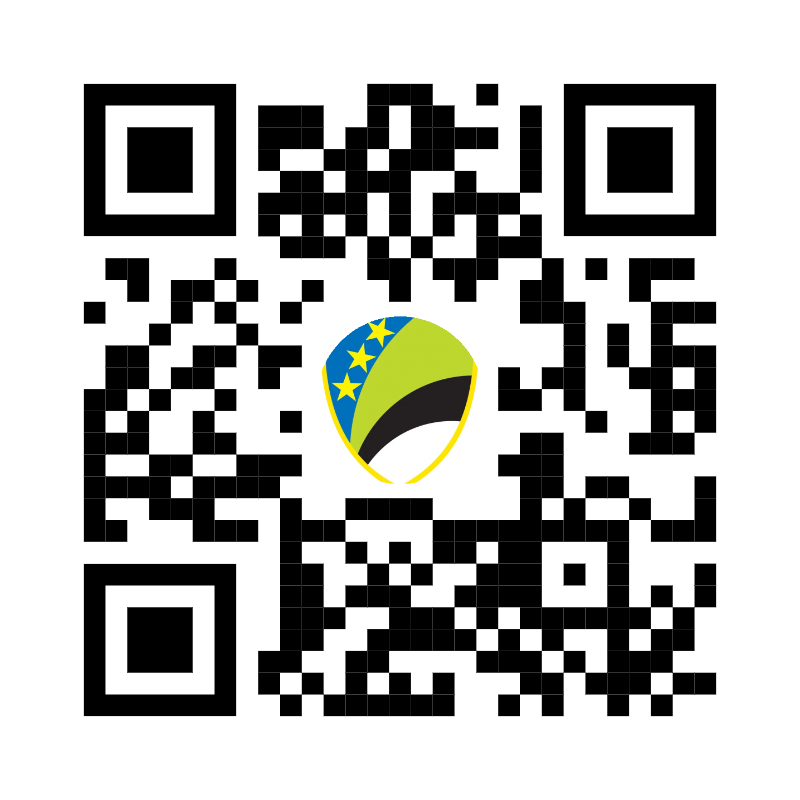                       Spisak kandidata koji su planirani za ispit iz upravljanja motornim vozilom                                                     ISPITNO MJESTO ŽIVINICEDatum polaganja ispita                         28.06.2024.god.ŽIVINICE, 25.06.2024. godine                                                             SEKRETAR: BAJRO  HADŽIĆR/BIme i prezime kandidataKat.Auto školaIme i prezime instruktoraIspitivač br.Br. izlaskaVrijeme početka ispita  1NERMIN  ALJIĆCEBOSNA 2ELHAD  ĆASUROVIĆ      II8:30  2DENIS  MUJIĆC1E-EURO STARTMIRZET K.       I8:30  3ISMET  BULIĆBASTOR 1MIRZET  Ć.       I9:05  4DŽELAL  POLIĆCEBOSNA 2ELHAD  Ć.       I9:05  5MEDIHA  MUSTAFIĆBSMART DRIVERSADIJA  A.      III9.40  6INDIRA  ZUKIĆBTURBO STARTEDIN  M.       I9:40  7RAMO  VOKIĆBNEČKONEDŽAD B.       I10,15  8AZUR  MUHIĆBŠERBOIBRAHIM I.      III10,15  P  A  U  Z  APAUZA  9SEDINA  HALILČEVIĆBASTORMEHMED DIZDAREVIĆ       II11,3010ENIDA  HAŠIMBEGOVIĆBAMKISMETA Ć.        I11,3011LEJLA  PANDULOVIĆBBOSNAHAZIM  B.       II11,3012NEJRA  SAKIĆBSPARKYMEHO K.        I12,0513EMRAH  ĐULOVIĆBSMART DRIVERMERIM P.        I12,0514LUTVIJA  HALILOVIĆBHODŽIĆELVIRA N.       II12,0515AZRA  BEŠIROVIĆBSIGNALMUAMER  B.      IV12,4016NIZAMA  ŽIGIĆBNEČKONEDŽAD  B.       I12,4017SABINA   ZUKANOVIĆBASTORMEHMED D.      II12,4018AIDA  TRUMIĆBAMKISMETA Ć.      I13,1519ELDINA  BEGIĆBASTORMIRZET  Ć.     III13,5020RAZIJA  TURSUNOVIĆBBOSNAHAZIM  B.      II14,25